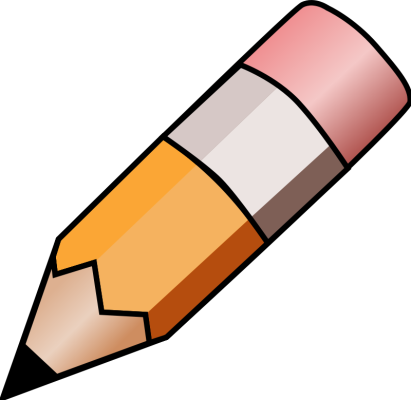 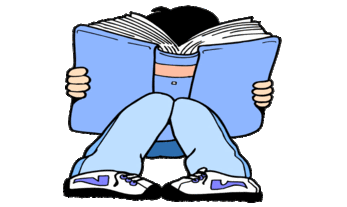 YEAR 4 HOME LEARNING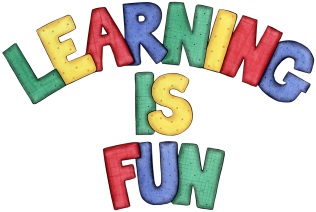 YEAR 4 HOME LEARNINGDate Set12.05.23Date Due18.05.23MathsPlease log onto EdShed (https://www.edshed.com/en-gb/login) or Purple Mash Practise your times tables please. Please also complete TTRS every day to help with your times tables. It is really important that you know your tables!Spelling WritingPlease log onto EdShed (https://www.edshed.com/en-gb/login) where you will find your spelling home learning under assignments. 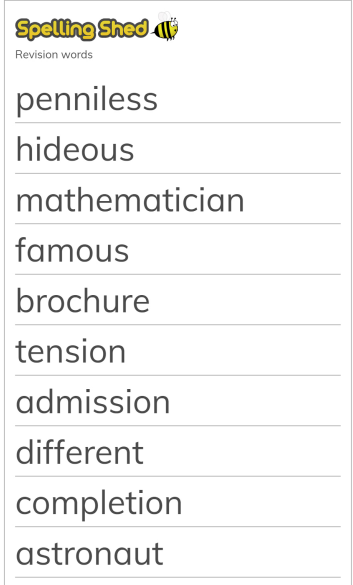 Writing TaskLook through the attached sheet that asks you to correct the punctuation and spelling and then WRITE OUT the corrected and completed version in your NEATEST handwriting. ReadingRecommended daily reading time: KS2 40 minutes. There is also a comprehension task for you – you can write your answers in your pink book.GreekPlease go to Greek Class Blog for Greek Home LearningGreek Class - St Cyprian's Greek Orthodox Primary Academy